           مدیر محترم شبکه بهداشت و درمان شهریار، بهارستان، رباط کریم ، قدس و ملارد           رئیس محترم مرکز بهداشت شمال غرب و غربموضوع: ابلاغ نسخه  دوم فلوچارت تشخیص و درمان COVID.19 در کودکانسلام علیکم؛ احتراما به پیوست نامه شماره 374/300 مورخ 17/02/99 معاونین محترم بهداشت و درمان وزارت متبوع  در خصوص ابلاغ نسخه دوم فلوچارت تشخیص و درمان COVID.19 در کودکان جهت استحضار و دستور اقدام لازم ارسال می شود.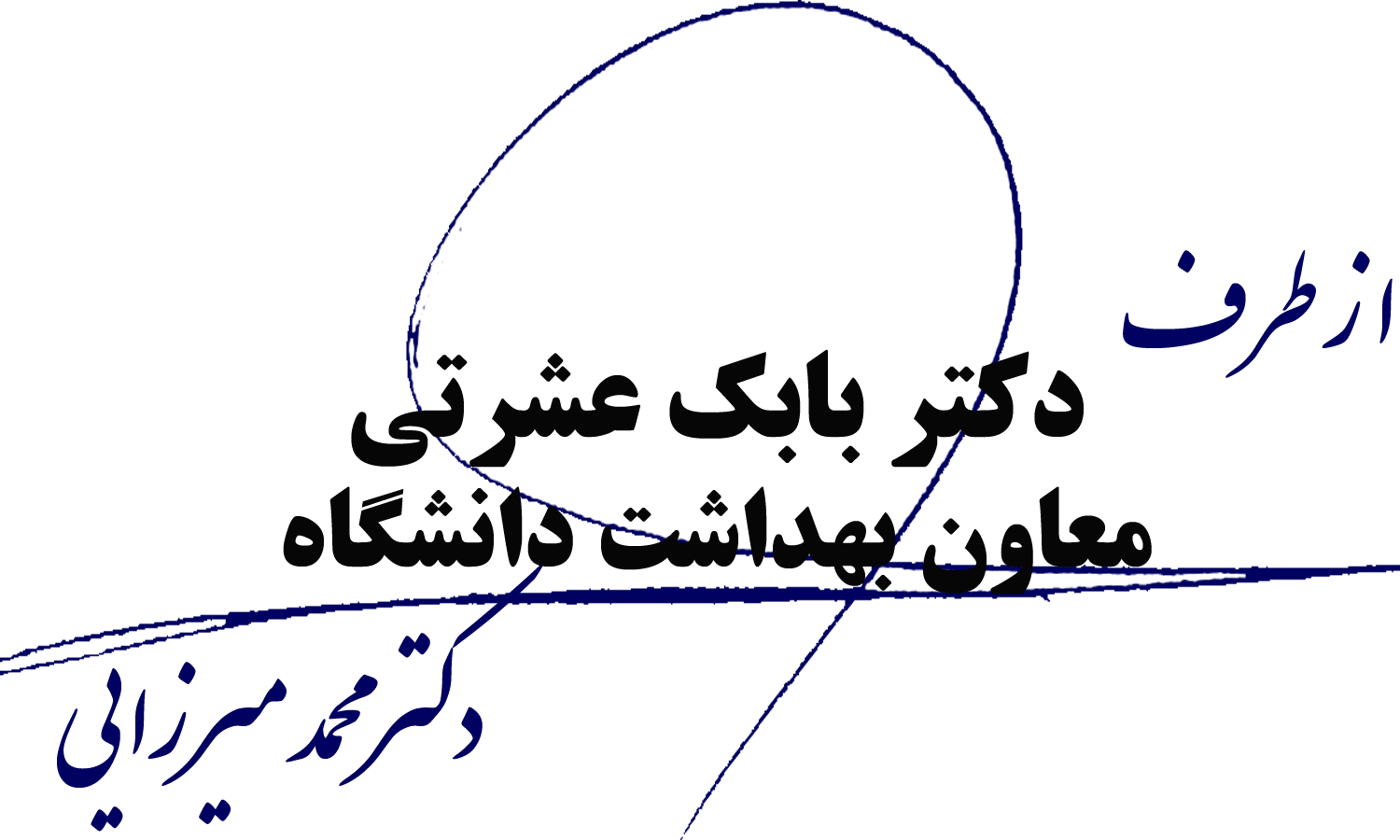 